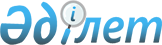 Об образовании избирательных участков на территории Качирского района
					
			Утративший силу
			
			
		
					Решение акима Качирского района Павлодарской области от 27 августа 2011 года N 1. Зарегистрировано Департаментом юстиции Павлодарской области 29 сентября 2011 года N 12-8-114. Утратило силу решением акима Качирского района Павлодарской области от 26 марта 2014 года N 1      Сноска. Утратило силу решением акима Качирского района Павлодарской области от 26.03.2014 N 1.

      В соответствии со статьей 23 Конституционного Закона Республики Казахстан от 28 сентября 1995 года "О выборах в Республике Казахстан", статьей 33 Закона Республики Казахстан от 23 января 2001 года "О местном государственном управлении и самоуправлении в Республике Казахстан" принимаю РЕШЕНИЕ:



      1. Образовать избирательные участки на территории Качирского района согласно приложению.



      2. Настоящее решение водится в действие по истечении 10 календарных дней после дня его первого официального опубликования.



      3. Контроль за исполнением настоящего решения возложить на руководителя аппарата акима района Фишер Т.В.      Аким района                                Б. Бакауов      "СОГЛАСОВАНО"      Председатель Качирской

      районной территориальной

      избирательной комиссии                     Т. Садыбеков

      26 августа 2011 года

Приложение           

к решению акима Качирского района

от 27 августа 2011 года N 1    

ПЕРЕЧЕНЬ избирательных участков Качирского района

      Избирательный участок N 270      Центром избирательного участка установить здание средней общеобразовательной школы села Байконыс, расположенное по адресу: село Байконыс.

      Границы избирательного участка: с. Байконыс.

      Избирательный участок N 271      Центром избирательного участка установить здание средней общеобразовательной школы села Кызылтан, расположенное по адресу: село Кызылтан.

      Границы избирательного участка: с. Кызылтан.

      Избирательный участок N 272      Центром избирательного участка установить здание основной школы села Тлеубай, расположенное по адресу: село Тлеубай.

      Границы избирательного участка: с. Тлеубай.

      Избирательный участок N 273      Центром избирательного участка установить здание ремонтно-механического завода села Песчаное, расположенное по адресу: село Песчаное, ул. 50 лет Каз.ССР, 1.

      Границы избирательного участка: с. Песчаное ул. Клубная 1-14, ул.1 Мая 1-8, ул. 50 лет Каз. ССР 1-18, ул. Космонавтов 1-32, ул. Куйбышева 1-16, ул. Молодежная 1-19, ул. Ломоносова 1-6, ул. Кирова 1-17, переулки Мельничный 1-18, Луговой 1-24, М-Горького 1-5, Лермонтова 7-10, Тельмана 1-3.

      Избирательный участок N 274      Центром избирательного участка установить здание средней общеобразовательной школы N 1 села Песчаное, расположенное по адресу: село Песчаное, ул. Шоссейная, 1.

      Границы избирательного участка: с. Песчаное ул. Береговая 1-30, ул. Заводская 1-40, ул. Советов 1-40, ул.Клубная 15-63, ул. 1 Мая 9-48, ул. 50 лет Каз. ССР 19-54, ул. Октябрьская 1-55, ул. Шоссейная 1-39, ул. Степная 1-47, ул. Мира 1-4, переулки  Котовского 1-5, Школьный 1-5, Гагарина 1-23, З. Космодемьянской 1-26, Кооперативный 1-12, Катаева 1-23.

      Избирательный участок N 275      Центром избирательного участка установить здание средней общеобразовательной школы N 2 села Песчаное, расположенное по адресу: село Песчаное, ул. Шоссейная, 200.

      Границы избирательного участка: с. Песчаное ул.50 лет Каз. ССР 55-117, ул.Октябрьская 56-147, ул. Шоссейная 40-73, ул.Олимпийская 1-14, ул. Асаева 1-21, ул.Абая 1-19, ул.Чапаева 1-13, переулки Аукционный 1-3, Садовый 1-12, Центральный 1-6, Выдрина 1-15, Рябовой 1-8, Ягодный 1-6, Аптечный 1-6, Строительный 1-7.

      Избирательный участок N 276      Центром избирательного участка установить здание начальной школы  села Карасук, расположенное по адресу: село Карасук.

      Границы избирательного участка: с. Карасук.

      Избирательный участок N 278      Центром избирательного участка установить здание основной школы  села Ынталы, расположенное по адресу: село Ынталы.

      Границы избирательного участка: с. Ынталы.

      Избирательный участок N 279      Центром избирательного участка установить здание средней общеобразовательной школы N 3 им. К. Оспановой села Теренколь, расположенное по адресу: село Теренколь, ул. Тәуелсіздік, 115.

      Границы избирательного участка: с. Теренколь, ул. Пушкина 89-117, 92-126; ул. Ибраева 89-113, 102-132; ул. Елгина 77-103, 74-104; ул. Бай-турсынова 59-145 74-162а; ул. Сейфуллина 19-109, 44-148; ул. Тәуелсіздік 63-131, 88-182; ул. Тургенева 1-183, 2-166; ул. Целинная 1-143, 2-138; ул. Торайгырова 1-117, 2-58.

      Избирательный участок N 280      Центром избирательного участка установить здание Дома культуры села Теренколь, расположенное по адресу: село Теренколь, ул. Тәуелсіздік, 230.

      Границы избирательного участка: с. Теренколь, ул. Пушкина 119-157, 128-160а; ул. Ибраева 115-157, 134-202; ул. Елгина 103а-227, 120-222; ул. Байтурсынова 147-177, 164-216; ул. Сейфуллина 111-139, 150-204; ул. Тәуелсіздік 133-203, 184-238; ул.Тургенева 185-203, 168-180; ул. Целинная 145-187, 140-180; ул. Торайгырова 119-143, 60-114; ул. Строительная 1-29, 2-28; ул. Фурманова 1-21, 2-20, ул. Комсомольская 3-21, 12-32; ул. Ломоносова 1-11, 2-12; ул. Победы 1-23, 2-28 до АЗС.

      Избирательный участок N 281      Центром избирательного участка установить здание Спорткомплекса села Теренколь, расположенное по адресу: село Теренколь, ул. Тәуелсіздік, 243.

      Границы избирательного участка: с. Теренколь ул. Ибраева 159-195, 204-218; ул. Елгина 229-269а, 224-306; ул. Байтурсынова 179-251, 218-270; ул. Сейфуллина 141-169а, 206-306; ул. Тәуелсіздік 205-215, 240-352; ул. Тургенева 205-261, 182-246; ул. Целинная 189-249, 182-256; ул. Торай-гырова 145-201, 116-174; ул. Титова (полностью); ул. Победы 25-47, 16-62 (с ПАТП); ул. Степная 1-13,2-18; ул. Северная 1-17, 4-20; ул.Лазо 1-15, 2-8; ул. 40-я годовщина 1-11, 2-22; ул. Заготзерно 1-7, 2-6.

      Избирательный участок N 282      Центром избирательного участка установить здание Дома культуры села Береговое, расположенное по адресу: село Береговое, ул. Намазбаева.

      Границы избирательного участка: с. Береговое, ул. Набережная  3-7, 16-36; ул. Победы 1-59, 2-76; ул. Мира 1-91, 2-60; ул. Лермонтова 1-39, 2-40; ул. Гагарина 1-19, 2-32; ул. Целинная 1-43, 2-42; ул. Абая 1-113, 2-92; ул. 1 Мая 50-58.

      Избирательный участок N 283      Центром избирательного участка установить здание основной школы села Зеленая Роща, расположенное по адресу: село Зеленая Роща.

      Границы избирательного участка: с. Зеленая Роща, с. Тихомировка.

      Избирательный участок N 284      Центром избирательного участка установить здание основной школы села Осьмерыжск, расположенное по адресу: село Осьмерыжск.

      Границы избирательного участка: с. Осьмерыжск.

      Избирательный участок N 286      Центром избирательного участка установить здание частного дома Кондыбаева С.М. (по согласованию) в селе Луговое, расположенное по адресу: село Луговое.

      Границы избирательного участка: с. Луговое.

      Избирательный участок N 287      Центром избирательного участка установить здание Дома культуры села Жанабет, расположенное по адресу: село Жанабет, ул. Калинина.

      Границы избирательного участка: с. Жанабет, с. Боброво.

      Избирательный участок N 289      Центром избирательного участка установить здание средней  общеобразовательной школы села Жаскайрат, расположенное по адресу: село Жаскайрат.

      Границы избирательного участка: с. Жаскайрат.

      Избирательный участок N 290      Центром избирательного участка установить здание основной школы села Первомайское, расположенное по адресу: село Первомайское.

      Границы избирательного участка: с. Первомайское.

      Избирательный участок N 291      Центром избирательного участка установить здание начальной школы села Лесное, расположенное по адресу: село Лесное.

      Границы избирательного участка: с. Лесное.

      Избирательный участок N 292      Центром избирательного участка установить здание частного дома Герберт А.А. (по согласованию) в селе Мотогул, расположенное по адресу: село Мотогул.

      Границы избирательного участка: с. Мотогул.

      Избирательный участок N 293      Центром избирательного участка установить здание основной школы села Благовещенка, расположенное по адресу: село Благовещенка.

      Границы избирательного участка: с. Благовещенка.

      Избирательный участок N 294      Центром избирательного участка установить здание средней общеобразовательной школы села Октябрьское, расположенное по адресу: село Октябрьское.

      Границы избирательного участка: с. Октябрьское.

      Избирательный участок N 295      Центром избирательного участка установить здание Дома культуры села Калиновка, расположенное по адресу: село Калиновка.

      Границы избирательного участка: с. Калиновка.

      Избирательный участок N 296      Центром избирательного участка установить здание сельского клуба села Кызылдау, расположенное по адресу: село Кызылдау.

      Границы избирательного участка: с. Кызылдау.

      Избирательный участок N 297      Центром избирательного участка установить здание начальной школы села Каратал, расположенное по адресу: село Каратал.

      Границы избирательного участка: с. Каратал.

      Избирательный участок N 298      Центром избирательного участка установить здание Дома культуры села Федоровка, расположенное по адресу: село Федоровка.

      Границы избирательного участка: с. Федоровка, с. Воронцовка.

      Избирательный участок N 299      Центром избирательного участка установить здание начальной школы села Конторка, расположенное по адресу: село Конторка.

      Границы избирательного участка: с. Конторка.

      Избирательный участок N 300      Центром избирательного участка установить здание Дома культуры села Ивановка, расположенное по адресу: село Ивановка.

      Границы избирательного участка: с. Ивановка, ул. Советов 13-55, ул. Целинная 15-50, ул. Молодежная 6-15, ул. Ленина 1-16, ул. Мира 1-8, ул. Степная 1-10, ул. Клубная 13-55.

      Избирательный участок N 301      Центром избирательного участка установить здание начальной школы села Новоспасовка, расположенное по адресу: село Новоспасовка.

      Границы избирательного участка: с. Новоспасовка.

      Избирательный участок N 302      Центром избирательного участка установить здание частного дома Фриман Н.Н. (по согласованию) в селе Юбилейное, расположенное по адресу: село Юбилейное.

      Границы избирательного участка: с. Юбилейное.

      Избирательный участок N 303      Центром избирательного участка установить здание Дома культуры села Львовка, расположенное по адресу: село Львовка.

      Границы избирательного участка: с. Львовка.

      Избирательный участок N 304      Центром избирательного участка установить здание медицинского пункта села Тимофеевка, расположенное по адресу: село Тимофеевка.

      Границы избирательного участка: с. Тимофеевка.

      Избирательный участок N 305      Центром избирательного участка установить здание средней общеобразовательной школы села Фрументьевка, расположенное по адресу: село Фрументьевка.

      Границы избирательного участка: с. Фрументьевка.

      Избирательный участок N 306      Центром избирательного участка установить здание средней общеобразовательной школы села Воскресенка, расположенное по адресу: село Воскресенка.

      Границы избирательного участка: с. Воскресенка, ул. Молодежная 1-13, 2-14, ул. Совхозная 1-21, ул. Украинская 1-5, 2-10, ул. Абая 1-3.

      Избирательный участок N 307      Центром избирательного участка установить здание средней общеобразовательной школы села Березовка, расположенное по адресу: село Березовка.

      Границы избирательного участка: с. Березовка, с. Малые Березняки.

      Избирательный участок N 310      Центром избирательного участка установить здание средней общеобразовательной школы села Трофимовка, расположенное по адресу: село Трофимовка.

      Границы избирательного участка: с. Трофимовка, с. Пахомовка.

      Избирательный участок N 311      Центром избирательного участка установить здание средней общеобразовательной школы села Тегистык, расположенное по адресу: село Тегистык.

      Границы избирательного участка: с. Тегистык.

      Избирательный участок N 312      Центром избирательного участка установить здание основной школы села Жана-Курлус, расположенное по адресу: село Жана-Курлус.

      Границы избирательного участка: с. Жана-Курлус.       

Избирательный участок N 313      Центром избирательного участка установить здание основной школы села Покровка, расположенное по адресу: село Покровка.

      Границы избирательного участка: с. Покровка.

      Избирательный участок N 565      Центром избирательного участка установить здание средней общеобразовательной  школы N 2 села Теренколь им. А.С. Текенова, расположенное по адресу: село Теренколь, ул. Тәуелсіздік, 67.

      Границы избирательного участка: с. Теренколь ул. Молодежная (полностью), ул. Южная (полностью), ул. Пристань (полностью), ул. Речная (полностью), ул. Дачная (полностью), ул. Аймауытова 1-201, 2-130; ул. Пушкина 1-87, 2-82; ул. Ибраева 1-87, 2-100; ул. Елгина 1-75, 2-72; ул. Байтурсынова 1-57, 2-72; ул. Сейфуллина 1-17, 2-42; ул. Тәуелсіздік 1-61, 2-86; ул. Дружбы 1-31, 2-80 "б"; ул. Заводская (полностью), ул. Подстанция (полностью).

      Избирательный участок N 566      Центром избирательного участка установить здание профессионального лицея N 11 села Теренколь, расположенное по адресу: село Теренколь, ул. Гагарина, 18.

      Границы избирательного участка: с. Теренколь ул. Гагарина (полностью), ул. Зерноградская (полностью).

      Избирательный участок N 567      Центром избирательного участка установить здание средней общеобразовательной  школы села Воскресенка, расположенное по адресу: село Воскресенка.

      Границы избирательного участка: с. Воскресенка ул. Пушкина 1-3, 2-4; ул. Коммунарская 1-15, 2-10; ул. Кирова 1-17, 2-14; ул. Степная 1-3, 2-14; ул. Советская 1-15; ул. Голубева 1-3; ул. Целинная 8-16; ул. 70 лет Октября 1, ул. Элеваторная 1-3, 4.

      Избирательный участок N 600      Центром избирательного участка установить здание Дома культуры села Песчаное, расположенное по адресу: село Песчаное.

      Границы избирательного участка: с. Песчаное, ул. 60 лет Каз. ССР (полностью), ул. Молдагуловой (полностью), ул. Камзина (полностью), ул. Фрунзе (полностью).

      Избирательный участок N 601      Центром избирательного участка установить здание средней общеобразовательной  школы села Береговое, расположенное по адресу: село Береговое.

      Границы избирательного участка: с. Береговое, ул. 1 Мая 1-61, 2-48; ул. Катаева 4-34, 7-25; ул. Северная 1-9.

      Избирательный участок N 602      Центром избирательного участка установить здание средней общеобразовательной школы села Ивановка, расположенное по адресу: село Ивановка.

      Границы избирательного участка: с. Ивановка, ул. Советов 1-10; ул. Целинная 1-12; ул. Молодежная 1-5; ул. Гагарина 1-7; ул. Школьная 2-15.
					© 2012. РГП на ПХВ «Институт законодательства и правовой информации Республики Казахстан» Министерства юстиции Республики Казахстан
				